Math 8 Final ExamStudy PracticeThis is some suggested textbook study questions that can help you prepare for your final exam the first week of June.  Start with the learning goals that you need the most practice with.  I would recommend that once you have completed the learning goal questions: use the answers in the back of the book to check if you are correctIf you did not get a couple correct, go back and redo them and see if you can find your errorsIf you got several incorrect, come in to see Mrs. Arcuri for extra help before school, at lunch, or after school.  Note: Wednesday’s after school is Mrs. Arcuri’s Math Club to get extra helpLearning Goals:I can find perfect squares and square roots using grids and numbersPg 9 #10, 11, 12, 15, 16Pg 15 #5, 7, 9, 11, 13Pg 20 #8, 9, 10I can estimate the square root of numbers that are not perfect squaresPg 25 #8, 9, 10, 11I can demonstrate an understanding of percents greater than 0%Pg 246 #5, 6, 8, 10Pg 252 #3, 4, 7Pg 260 #4, 5, 6, 7I can demonstrate an understanding of ratios and ratesPg 266 #4, 5, 6, 7, 8Pg 274 #5, 6, 7, 8, 9, 10Pg 284 #9, 10Pg 291 #8, 9Pg 298 #8, 9, 10, 11Pg 304 #9, 10, 11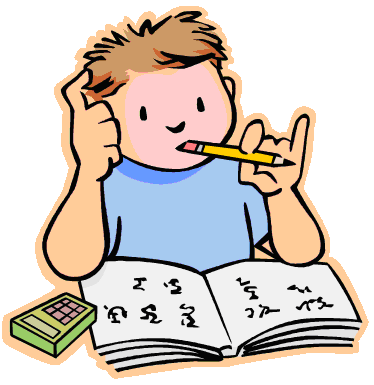 I can multiply and divide positive fractions and mixed numbersPg 113 #5, 6, 7, 8Pg 119 #7, 8, 9Pg 125 #4,5, 6, 7Pg 133 #5, 6, 7, 9Pg 139 #4, 5, 6, 7,8Pg 145 #5,6,8,10I can multiply and divide positive and negative integers using both tiles and numbersPg 68 #5, 8, 9, 12Pg 73 #4, 5, 7, 8Pg 81 #8, 9, 10, 11Pg 92 #7, 8, 9, 10I can graph and analyse two variable linear relationsPg 356 #4, 8, 9Pg 363 #4, 5, 7I can solve for X both pictorially using algebra tiles (or balances) as well as numericallyPg 324 #6, 7, 9, 11Pg 336 #3, 6, 7, 8, 10Pg 342 #8, 9, 12Pg 347 #4, 5, 8I can use the Pythagorean Theorem to solve right triangle problemsPg 34 #4, 5, 6, 8, 9Pg 43 #3, 6, 8, 9Pg 49 #5, 6, 7, 8I can draw and construct nets for 3D objectsPg 180 #3, 4, 5I can determine surface area for right rectangular prisms, right triangular prisms, and right cylindersPg 186 #4, 5, 6, 8, 9Pg 191 #5,6,7, 9Pg 212 #4, 6, 8I can determine volume for right prisms and right cylindersPg 198, 5, 6, 7, 9Pg 205 #3,4, 5Pg 218 #4, 5, 8I can draw the top, front, and side views of 3D objects of right prismsPg 174 #4, 5, 6, 7, 8, 9I can explain the properties of tessellationsPg 477 #7,8, 9I can critique ways in which data is graphically and statistically presentedPg 387 #3, 4, 5, 6Pg 399 #3, 4, 5I can solve probability of independent eventsPg 420 #4, 5, 6, 7, 8